НАКАЗ31.08.2020   				                   №181Про організацію роботи групи подовженого дня у 2020/2021 навчальному році	На підставі законів України «Про освіту», «Про загальну середню освіту», наказу Міністерства освіти і науки України від 20.02.2002 №128 «Про затвердження Нормативів наповнюваності груп дошкільних навчальних закладів (ясел-садків) компенсуючого типу, класів спеціальних загальноосвітніх шкіл (шкіл-інтернатів), груп продовженого дня і виховних груп загальноосвітніх навчальних закладів усіх типів та Порядку поділу класів на групи при вивченні окремих предметів у загальноосвітніх навчальних закладах»,  згідно з наказом Міністерства освіти і науки України від 25.06.2018 №677 «Про затвердження Порядку створення груп подовженого дня у державних і комунальних закладах загальної середньої освіти»  та з метою організації роботи учнів із закріплення та поглиблення знань, умінь та навичок, набутих на уроках; створення сприятливих умов для формування учнівського колективу та надання кваліфікованої допомоги у підготовці до уроків і виконанні домашніх завдань; організації індивідуальної, групової та колективної роботи учнів; організації дозвілля дітей; здійснення заходів, спрямованих на збереження та зміцнення здоров’я учнів, на їх психічний та фізичний розвиток, набуття навичок здорового способу життя; надання допомоги батькам або особам, які їх замінюють, у вихованні учнів НАКАЗУЮ:Організувати на базі Харківської гімназії №12 4 групи подовженого дня з середньою наповнюваністю 30 здобувачів освіти у кожній.З 01.09.2020Призначити вихователями груп подовженого дня наступних вихователів:Пилипенко В.А. – група №1;Сєдих Є.С. – група №2;Кононенко Т.В.– група №3;Дринова А.О. – група №4.Затвердити режим роботи груп подовженого дня (додаток).Заступнику директора з навчально-виховної роботи Колесник О.Б. довести наказ до відома  вихователів груп подовженого дня.У день підписання наказу5. Лаборанту гімназії Самотою Є.В. розмістити даний наказ на офіційному сайті гімназії. У день підписання наказу6. Контроль за виконанням наказу залишаю за собою.Директор Харківської гімназії №12 				Л.А. КалмичковаЗаступник директора ХГ №12-уповноважена особа з питань запобігання та виявлення корупції				О.З. ОленічЗ наказом ознайомлені:Колесник О.Б.					 Пилипенко В.А.Сєдих Є.С.Кононенко Т.В.Дринова А.О.Самотой Є.В.Колесник О.Б.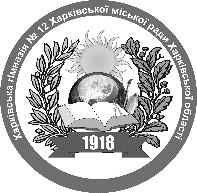 